c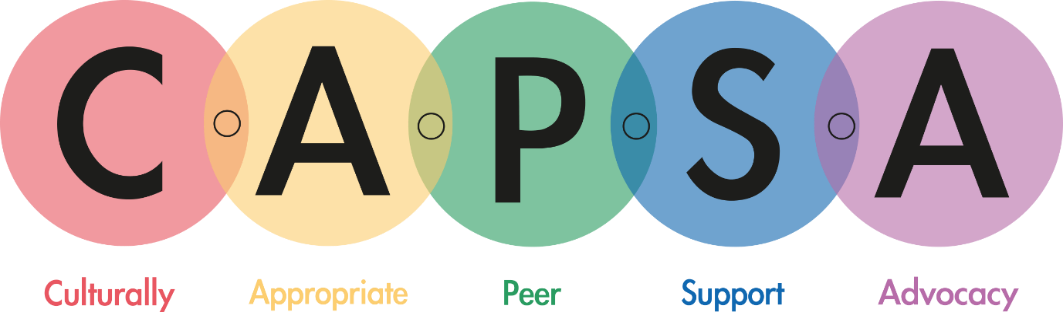 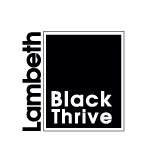 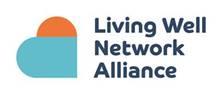 For URGENT/CRISIS Referrals DO NO USE THIS FORM please call Crisis Single Point of Access on 0800 090 2456    Please email form to: capsa@blackthrive.orgPlease email form to: capsa@blackthrive.orgConsent to referral and information sharing with Black Thrive : Consent to referral and information sharing with Black Thrive : Date of Referral PATIENT  PATIENT REFERRER REFERRER Name Name NHS NumberRoleDoBAgeOrganisationAddress EmailEthnicityPhone NumberGender + PronounsEmail addressGP practice (names of key GPs liaised with, if known)Phone NumberGP practice staff contact number(s) and/or email(s) (otherwise general)Preferred communication method: Preferred communication method: Preferred communication method: Preferred communication method: Interpreter or BSL required Language: Interpreter or BSL required Language: Alternative Correspondence formatTransport/ Accessibility NeedsAdvocacy NeedsSpecify if the patient requires any other considerations to be made in order to access services: Specify if the patient requires any other considerations to be made in order to access services: Specify if the patient requires any other considerations to be made in order to access services: Specify if the patient requires any other considerations to be made in order to access services: Does the patient have a carer? If not, are they in the process of sourcing one? Does the patient have a carer? If not, are they in the process of sourcing one? Does the patient have a carer? If not, are they in the process of sourcing one? Does the patient have a carer? If not, are they in the process of sourcing one? Any children/dependents? Any children/dependents? Any children/dependents? Any children/dependents? REASON FOR REFERRAL + EXPECTATIONS REASON FOR REFERRAL + EXPECTATIONS REASON FOR REFERRAL + EXPECTATIONS REASON FOR REFERRAL + EXPECTATIONS What does the patient want to achieve? How would they like to be supported? What have been the patient’s challenges to: a) accessing services b) maintaining practical/ social welfare and/or c) realising recovery goals? Why is culturally appropriate care important to them? How do they think it would make a difference to their life? What are the referrer’s hopes for the patient? Any key areas that you have already identified? What does the patient want to achieve? How would they like to be supported? What have been the patient’s challenges to: a) accessing services b) maintaining practical/ social welfare and/or c) realising recovery goals? Why is culturally appropriate care important to them? How do they think it would make a difference to their life? What are the referrer’s hopes for the patient? Any key areas that you have already identified? What does the patient want to achieve? How would they like to be supported? What have been the patient’s challenges to: a) accessing services b) maintaining practical/ social welfare and/or c) realising recovery goals? Why is culturally appropriate care important to them? How do they think it would make a difference to their life? What are the referrer’s hopes for the patient? Any key areas that you have already identified? What does the patient want to achieve? How would they like to be supported? What have been the patient’s challenges to: a) accessing services b) maintaining practical/ social welfare and/or c) realising recovery goals? Why is culturally appropriate care important to them? How do they think it would make a difference to their life? What are the referrer’s hopes for the patient? Any key areas that you have already identified? HEALTH & WELLBEING SUPPORTHEALTH & WELLBEING SUPPORTHEALTH & WELLBEING SUPPORTHEALTH & WELLBEING SUPPORTMental health conditions (+ diagnoses): Physical health conditions (+ diagnoses): Any medication taken and effects: Relationship with current prescribed medication (and any documented history): _________________________________________________________________________________________________________Previous or current contact with mental health services or social services:Key support staff (+ contact information) identified: Would the patient be happy for us to contact support staff where it may benefit the quality of support for their needs?  Please inform them that we will always consult with them for additional verbal consent before ever getting in contact with them Relationship with past and current services:Any identified protective factors: Any identified interests, values and/ or motivators: Any other information you think is relevant:Mental health conditions (+ diagnoses): Physical health conditions (+ diagnoses): Any medication taken and effects: Relationship with current prescribed medication (and any documented history): _________________________________________________________________________________________________________Previous or current contact with mental health services or social services:Key support staff (+ contact information) identified: Would the patient be happy for us to contact support staff where it may benefit the quality of support for their needs?  Please inform them that we will always consult with them for additional verbal consent before ever getting in contact with them Relationship with past and current services:Any identified protective factors: Any identified interests, values and/ or motivators: Any other information you think is relevant:Mental health conditions (+ diagnoses): Physical health conditions (+ diagnoses): Any medication taken and effects: Relationship with current prescribed medication (and any documented history): _________________________________________________________________________________________________________Previous or current contact with mental health services or social services:Key support staff (+ contact information) identified: Would the patient be happy for us to contact support staff where it may benefit the quality of support for their needs?  Please inform them that we will always consult with them for additional verbal consent before ever getting in contact with them Relationship with past and current services:Any identified protective factors: Any identified interests, values and/ or motivators: Any other information you think is relevant:Mental health conditions (+ diagnoses): Physical health conditions (+ diagnoses): Any medication taken and effects: Relationship with current prescribed medication (and any documented history): _________________________________________________________________________________________________________Previous or current contact with mental health services or social services:Key support staff (+ contact information) identified: Would the patient be happy for us to contact support staff where it may benefit the quality of support for their needs?  Please inform them that we will always consult with them for additional verbal consent before ever getting in contact with them Relationship with past and current services:Any identified protective factors: Any identified interests, values and/ or motivators: Any other information you think is relevant:SAFEGUARDINGSAFEGUARDINGSAFEGUARDINGSAFEGUARDINGWhat current and past RISK issues (to self, to others, from others, property, alcohol and substance misuse) should we be aware of? *Please attach any risk notes Any important triggers (e.g. behavioural, environmental, sensory stimuli) to note? How have these been managed in the past? What current and past RISK issues (to self, to others, from others, property, alcohol and substance misuse) should we be aware of? *Please attach any risk notes Any important triggers (e.g. behavioural, environmental, sensory stimuli) to note? How have these been managed in the past? What current and past RISK issues (to self, to others, from others, property, alcohol and substance misuse) should we be aware of? *Please attach any risk notes Any important triggers (e.g. behavioural, environmental, sensory stimuli) to note? How have these been managed in the past? What current and past RISK issues (to self, to others, from others, property, alcohol and substance misuse) should we be aware of? *Please attach any risk notes Any important triggers (e.g. behavioural, environmental, sensory stimuli) to note? How have these been managed in the past? FURTHER SUPPORTING INFORMATION FURTHER SUPPORTING INFORMATION FURTHER SUPPORTING INFORMATION FURTHER SUPPORTING INFORMATION Any other information you think is relevant:Copy of relevant consultations (please tick): Any other information you think is relevant:Copy of relevant consultations (please tick): Any other information you think is relevant:Copy of relevant consultations (please tick): Any other information you think is relevant:Copy of relevant consultations (please tick): 